Tour de YASSJune 10, 11, 1225th Tour de Anniversary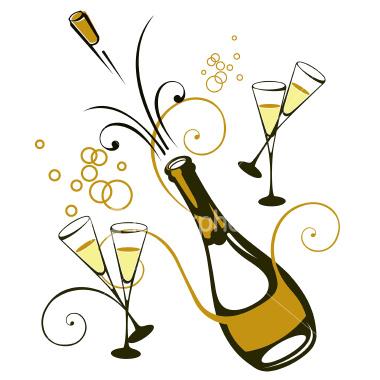 Theme Night : ‘When I was 25’Let’s get as many old members who have attended these fun weekends to come along for this great 25th anniversary eventGet your reservation in early as limited numbers available & we expect a big turnout Saturday: After our get together breakfast we have some special drives and places to visit, lunch on the way.  Afternoon arrival at motel accommodation for a noggin and natter.  Evening dinner, dancing and our much loved fancy dress event!Sunday: Following breakfast a terrific country drive and again, special things to do & places to visit. Lunch en route and hand in answer sheets, yes…… there will be some questions to trick you!  Spend the evening enjoying dinner, presentations, fun and frivolity.Monday: Breakfast then depart at your leisure Please complete & return the booking form with $100 deposit to Ron or Robert (Final Tour price TBA once all arrangements finalised)Payment can be made via our Club EFTPOS System (call Sally Ratcliff on 9674 3926 Name/s: ________________________________________________________________Address: ___________________________________________________P/code:______Contact: (H)_____________________________ (M)_____________________________	     (E)_____________________________________________________________Dietary requirements: ______________________________________________________Ron Taylor: 0418 413 613 – PO Box 3116 Wamberal NSW 2260Robert Smith: 0407 600 632 – PO Box 606 Roseville NSW 2069